ПРОЕКТПОСТАНОВЛЕНИЕ                                                           			КАРАР«___»__________2019г.                                                               		№_____                                                               Об утверждении районной жилищно-бытовой комиссии при Исполнительном комитете Ютазинского муниципального района Республики Татарстан в новом составеВ целях совершенствования порядка учёта граждан, нуждающихся в улучшении жилищных условий и предоставления жилых помещений Исполнительный комитет постановляет:1. Утвердить районную жилищно-бытовую комиссию при Исполнительном комитете Ютазинского муниципального района Республики Татарстан в новом составе, согласно приложению №1.2. Утвердить Положение «О районной жилищно-бытовой комиссии», согласно приложению №2. 3. Считать утратившим силу постановление Исполнительного комитета Ютазинского  муниципального района Республики Татарстан от 06.03.2017 №116.4. Контроль над исполнением настоящего Постановления возложить на заместителя руководителя Исполнительного комитета Ютазинского муниципального района Республики Татарстан по инфраструктурному развитию. Руководитель 								С.П. СамонинаН.А. Абильтарова2-76-81Приложение №1к Постановлению руководителя Исполнительного комитета Ютазинского муниципального района от «____» __________20___г. №_____Состав районной жилищно-бытовой комиссииЧлены комиссии:Приложение №2к Постановлению руководителя Исполнительного комитета Ютазинского муниципального района от «____» __________20___г. №_____ПОЛОЖЕНИЕ«о жилищно-бытовой комиссии при Исполнительном комитетеЮтазинского муниципального района»1.Общие положения 1.1. Жилищно – бытовая комиссия образовывается постановлением руководителя Исполнительного комитета Ютазинского муниципального района. 1.2. Состав комиссии утверждается постановлением руководителя Исполнительного комитета Ютазинского муниципального района. 1.3.	Жилищно – бытовая комиссия в своей деятельности руководствуется жилищным законодательством Российской Федерации и Республики Татарстан, иными нормативными и правовыми актами, а также настоящим Положением.    2. Основные задачи жилищно – бытовой комиссии	Основными задачами жилищно - бытовой комиссии являются: Рассмотрение заявлений граждан для принятия на учет в качестве нуждающихся в жилых помещениях, предоставляемых по договорам социального найма; Проверка полноты и достоверности приложенных к заявлению документов, необходимых для вынесения решения о принятии на учет граждан в качестве нуждающихся в жилых помещениях, предоставляемых по договорам социального найма в соответствии с Законом Республики Татарстан от 13.07.2007 г. № 31-ЗРТ «О реализации прав граждан на предоставление им жилых помещений государственного жилищного фонда Республики Татарстан и муниципального жилищного фонда по договорам социального найма»;Подготовка решений о принятии и отказе в принятии на учет граждан, в качестве нуждающихся в жилых помещениях, предоставляемых по договорам социального найма; 2.4. Контроль правильности заполнения и ведения Книги регистрации заявлений граждан о принятии на учет, Книги учета граждан, принятых на учет в качестве нуждающихся в жилых помещениях, предоставляемых по договорам социального найма, учетных дел граждан, принятых на учет в соответствии с законодательством;Состав жилищно-бытовой комиссииВ состав жилищно – бытовой комиссии входят представители органов местного самоуправления, правоохранительных органов и иных организаций. Жилищно – бытовая комиссия возглавляется председателем. В случае отсутствия председателя жилищно – бытовой комиссии, его обязанности возлагаются на заместителя председателя комиссии.	Для кворума состав жилищно – бытовой комиссии должен иметь нечетное число членов, но не менее 5 (пяти) человек. 4. Организация деятельности жилищно – бытовой комиссии4.1. Председатель жилищно – бытовой комиссии возглавляет комиссию и организует ее работу.Заседания жилищно – бытовой комиссии проводятся согласно утвержденному плану, но не реже одного раза в месяц. Заседания считаются правомочными, если на нем присутствуют свыше 50% членов общественной жилищной комиссии.  Должностное лицо, уполномоченное органами местного самоуправления или юридического лица готовит всю необходимую документацию для рассмотрения вопроса принятия граждан на учёт.4.4.	Обсуждаемые на заседании жилищно – бытовой комиссии вопросы по принятию (отказе) граждан на учёт для приобретения жилого помещения оформляются протоколом заседания общественных жилищных комиссий.4.5.  Решение общественной жилищной комиссии считается принятым, если за него проголосовало большинство членов комиссии, присутствующих на заседании. Решение жилищно – бытовой комиссии носит рекомендательный характер.4.6. С учётом решения жилищно – бытовой комиссии, с руководителем Исполнительного комитета готовят Распоряжение о принятии (отказе), граждан на учёт, Распоряжение о снятии семьи с учета.4.7.	Должностное лицо, уполномоченное органами местного самоуправления, формирует реестр семей, нуждающихся в улучшении жилищных условий, утверждает его с руководителем Исполнительного комитета.4.8.  Жилищно – бытовая комиссия принимает участие в работе по формированию, ведению, контролю правильности формирования учетных дел, поддержанию локальных списков семей, принятых на учет для улучшения жилищных условий в соответствии с законодательством. 4.9.	Жилищно – бытовая комиссия участвует в проведении ежегодной (до 1 апреля следующего года) перерегистрации Заявителей, подавших заявления для улучшения жилищных условий соответствии с законодательством. 5.  Ответственность общественных жилищных комиссийЧлены общественной жилищной комиссии несут ответственность по формированию реестра, ведению учетных дел и поддержанию локальных списков семей, для улучшения жилищных условий в соответствии с действующим законодательством.Республика  ТатарстанИСПОЛНИТЕЛЬНЫЙ КОМИТЕТ ЮТАЗИНСКОГО МУНИЦИПАЛЬНОГО РАЙОНА      423950, п.г.т. Уруссу, ул. Пушкина, д.38тел.: (85593) 2-74-16, факс: (85593) 2-62-20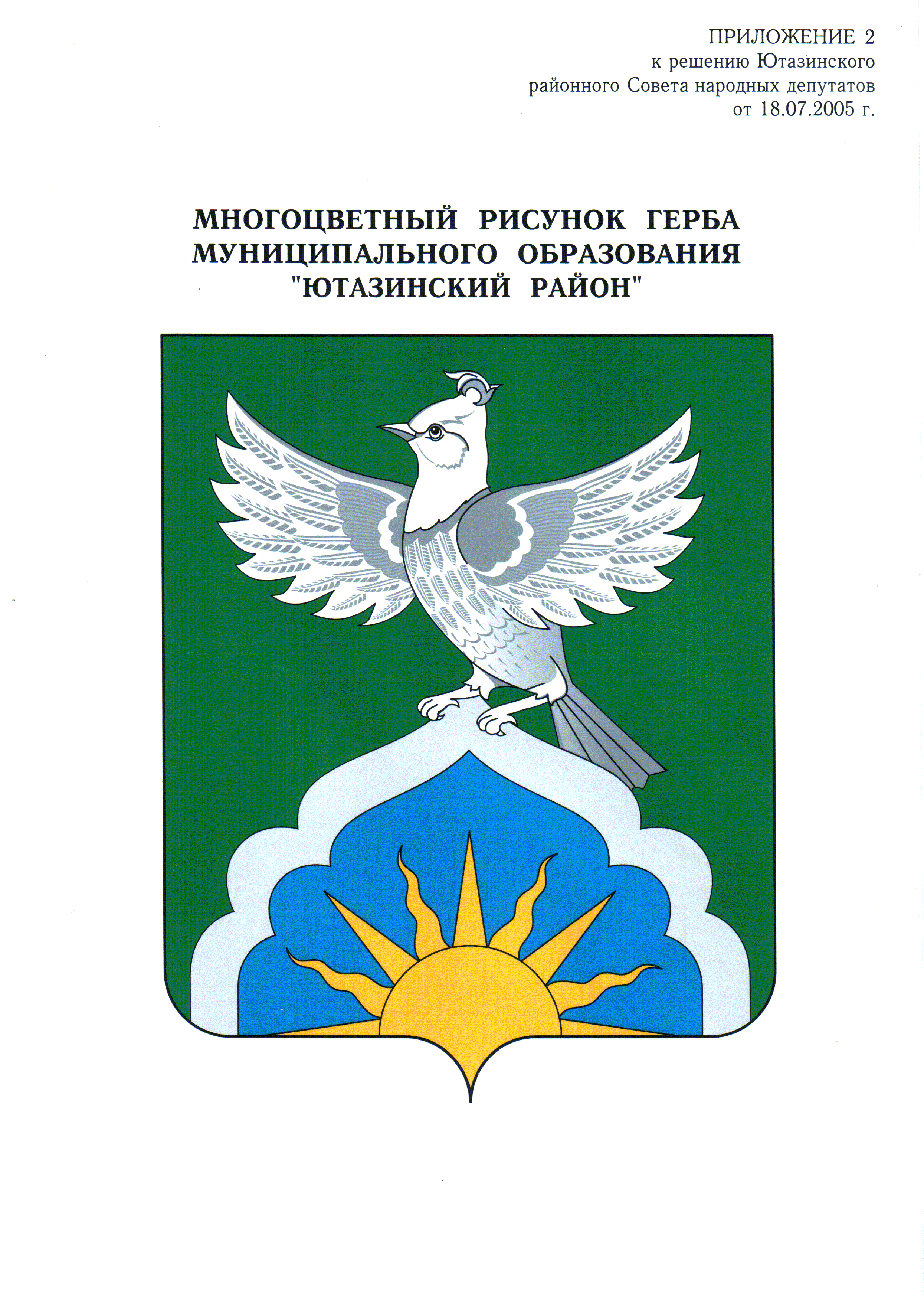 Татарстан  РеспубликасыЮТАЗЫ МУНИЦИПАЛЬ РАЙОНЫ БАШКАРМА КОМИТЕТЫ423950, Урыссу ш.т.б., Пушкин урамы, 38тел.:  (85593) 2-74-16, факс: (85593) 2-62-20Республика  ТатарстанИСПОЛНИТЕЛЬНЫЙ КОМИТЕТ ЮТАЗИНСКОГО МУНИЦИПАЛЬНОГО РАЙОНА      423950, п.г.т. Уруссу, ул. Пушкина, д.38тел.: (85593) 2-74-16, факс: (85593) 2-62-20Татарстан  РеспубликасыЮТАЗЫ МУНИЦИПАЛЬ РАЙОНЫ БАШКАРМА КОМИТЕТЫ423950, Урыссу ш.т.б., Пушкин урамы, 38тел.:  (85593) 2-74-16, факс: (85593) 2-62-20Самонина С.П. -руководитель Исполнительного комитета Ютазинского  муниципального района Республики Татарстан, председатель комиссии;Шарипов Р.А. -заместителя руководителя Исполнительного комитета Ютазинского муниципального района по инфраструктурному развитию, заместитель председателя комиссии;Абильтарова Н.А. - начальник отдела жилищной политики Исполнительного комитета  Ютазинского муниципального района, секретарь комиссии:Ларин М.В.               - начальник юридического отдела;Саматова А.А.          - помощник Главы по вопросам противодействия коррупции;Нигматуллин Т.И.    -начальник отдела по делам молодежи спорту и туризму Исполнительного комитета Ютазинского муниципального района (по согласованию);Захаров А.Н.             - начальник отдела инфраструктурного развития (по согласованию);Рашитова З.А.           - начальник отдела социальной защиты МТЗ и СЗ РТ в Ютазинском муниципальном районе(по согласованию);Шуть А.Р.                 -руководитель Ютазинской группы МРФ №11 РГУП БТИ (по согласованию);